        E- Tender No.: SGEL/CHQ/Contracts/EPC-BBMB/SPP/2023	This is to notify to all prospective bidders that SJVN Green Energy Limited has made amendments in Minimum Qualifying Requirements in the Bid Document for “Design, Engineering, Supply, Erection, Testing, Commissioning of Grid Connected Solar Power Project of Cumulative Capacity of 18 MW (AC) at Four Different Locations of BBMB, Including Three (03) Years Comprehensive Operation & Maintenance”Detailed Amendments available on www.sjvn.nic.in; www.bharat-electronictender.com and www.eprocure.gov.in. Last date of Bid Submission has also been extended upto 21.11.2023 (14:00 hrs).DGM (Contracts)SJVN Green Energy LimitedCorporate Headquarters, Shakti SadanShanan, Shimla (H.P)Email- contracts.sgel@sjvn.nic.in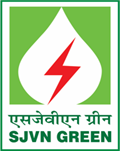 